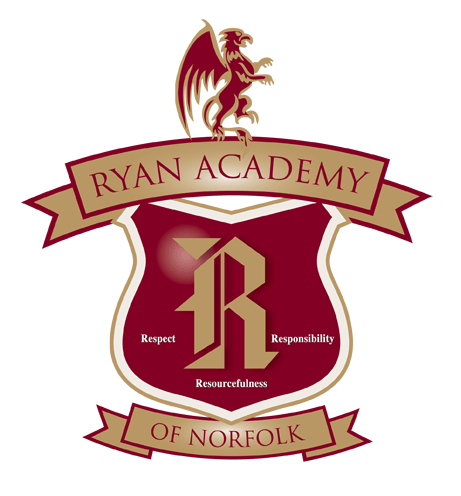 Ryan Academy of Norfolk844 Jerome AveNorfolk, VA 23518(757)583-7926Inspiring Students since 195001    Winter Break04    Return to School18    M.L. King Day-No School28    Report Cards29    No School-Teacher Work Day17-31  Teacher Work Days15    Presidents’ Day-No School17    100th Day of School26    Progress Report1-4      Teacher Work Days3        Back to School Night7         Labor Day8         First Day of School18   Early Release- Conferences31    Report Cards09         Progress Reports 30         Fall Festival02	Spring Break5-9	Spring Break12-16   Spirit Week26-30   IP Presentations30        Academic/Art Show               Progress Reports03     Election Day-No School11     No School-Conferences25     Early Release26-27  No School- Fall Break07        Mother’s Day Tea10-14   ITBS Testing26        Field Day Picnic28        Last Day/Early Release         Graduation/Awards11      Progress Report21-31	Winter BreakEarly Release Days- 1:00 p.m. Dismissal No SchoolITBS TestingProgress Report/ Report Card DistributionEarly Release Days- 1:00 p.m. Dismissal No SchoolITBS TestingProgress Report/ Report Card Distribution